Publicado en  el 16/06/2016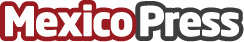 Los eSports, posible futuro de las audiencias deportivasDatos de contacto:Nota de prensa publicada en: https://www.mexicopress.com.mx/los-esports-posible-futuro-de-las-audiencias Categorías: Sociedad Juegos Televisión y Radio Otros deportes Gaming http://www.mexicopress.com.mx